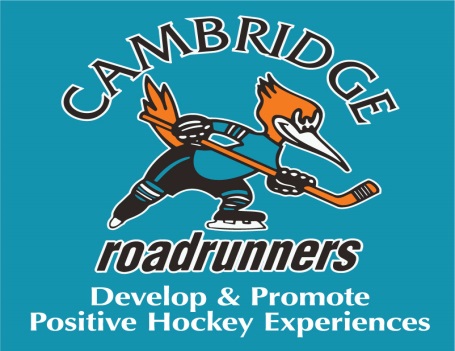 Cambridge roadrunners Girls' Hockey AssociationTravel Coaching Staff Application 2017/2018PERSONAL INFORMATION Name:____________________________________________________________________________Address:__________________________________________________________________________Home Phone #: ___________________ Bus # _____________________ Cell # _________________Email Address: ____________________________________________________________________REQUEST FOR 2017-2018 SEASON Position: Head Coach ____   Asst. Coach ___  Trainer ____  Manager ____  Staff ____Will your daughter be eligible for the team you are applying for,  Yes___  or  No___ Age Group Requesting:	(1st Choice)Novice		Atom		Peewee		Bantam		Midget		Intermediate        SeniorLevel Requesting:                         AA	A	BB	B	C	House LeagueAge Group Requesting:	(2nd Choice)Novice		Atom		Peewee		Bantam		Midget		Intermediate        SeniorLevel Requesting:AA	A	BB	B	C	House LeagueCERTIFICATION QUALIFICATIONS NCCP Coaching Certification:	NCCP#___________________________	____  Level:________________NTCP Trainer Certification:	NTCP#_______________________________   Level:________________Speak Out Taken:  Yes___  No___	Date Completed:______________________________________Speak Out  Cert. # _________________  Respect in Sport____  Cert. # ______________________												Pg. 1 of 2PRIOR EXPERIENCE What is the highest level of hockey you played? __________________ Do you have any involvement with the police that would reflect on your involvement with a youth team?________________________________________________________________________________________REFERENCESFor Head Coach Applications only – Please provide three references that would be able to comment on your experience, qualifications and character. COMMITMENTAs part of this application process and in the event that you are successfully chosen;I will read and uphold the CrGHA Codes of Conduct, Constitution and Bylaws. I will attend 75% of the coach training sessions offered by the CrGHA.I will undergo a Police Vulnerable Sector Check. I will upgrade my coaching qualification as required for my division.I will comply with all the rules and developmental protocols the CrGHA institutes. ________________________  ________________________________________  _______________________       Print Name				  Signature				           DatePlease return your completed application package that includes the following;Head Coach – on a separate sheet, please include the following;Coach Application  plus -    Yearly Plan (general outline)     - Coaching Philosophy    - Proposed Budget													Pg. 2 of 2YearAssociationDivision/LevelPositionNamePhoneEmail